Generativo 1Tenemos dos recipientes (una taza y un vaso de tubo), con el mismo líquido, a poder ser con color. ¿Cuál tiene más? ¿Por qué lo sabes? Se demostrará que tienen la misma cantidad.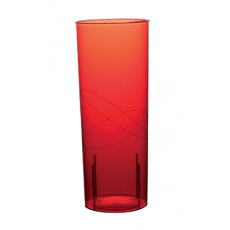 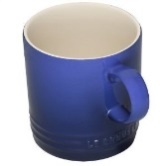 Explicar porque parece que hay más en uno que en otro. Se introduce una bandeja (o cualquier otro elemento con una forma diferente y se echará la misma cantidad de líquido) Entre todos damos la explicación de este fenómeno.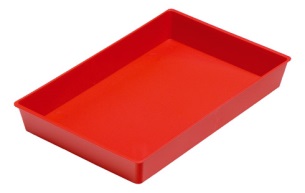 Ahora introducimos una bola de plastilina en la taza… ¿qué ocurre? ¿Por qué? Hacemos lo mismo con el vaso de tubo….y hacemos las mismas preguntas…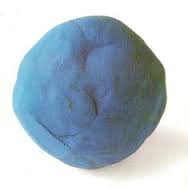 Transformamos una bola de plastilina, haciendo otra forma, por ejemplo un churro alargado…. ¿Qué ocurre ahora? ¿Por qué?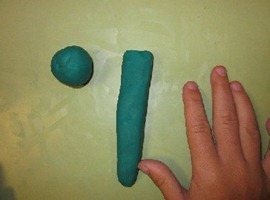 